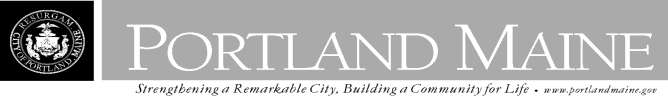 Director of Planning and Urban DevelopmentJeff LevineJune 26, 2013LAMOUR ISELY &592 WASHINGTON AVE PORTLAND, ME 04103Inspection Services, DirectorTammy M. MunsonCBL: 166 C001001Located at: 592 WASHINGTON AVECertified Mail 7012 0470 0002 1928 5181Dear Mr. Isely,SECOND NOTICE OF VIOLATIONAn evaluation of the above-referenced property on 06/25/2013 non-compliant with the Housing Code of the City of Portland.Attached is a list of the violations.revealed that the structure remainsThis is a SECOND notice of violation pursuant to Section 6-118 of the Code. All referenced violations shall be corrected. A re-inspection will occur on 07/15/2013, at which time compliance will be required.Failure to comply will result in this office referring the matter to the City of Portland Corporation Counsel for legal action and possible civil penalties, as provided for in Section 1-15 of the Code and in Title 30-A M.R.S.A ss 4452.Please feel free to contact me is you wish to discuss this matter further or have any questions. Sincerely,Chuck Fagone Code Enforcement Officer(207) 874-8789